My 45 Second Elevator Pitch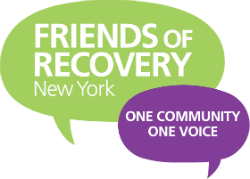 Name:_____________________________Date:______________________________Introduction:_________________________________________________________________________________________________________________________________________________________________________________________________________________________________________________________________________________________________________________________________________________Information/Data:_______________________________________________________________________________________________________________________________________________________________________________________________________________________________________________________________________________________________________________________________________________________________________________________________________Ask (3 at most):_______________________________________________________________________________________________________________________________________________________________________________________________________________________________________________________________________________________________________________________________________________Follow Up:______________________________________________________________________________________________________________________________________________________________________________________________________________________________